 PSHE KNOWLEDGE ORGANISER Year 3 Growing and Changing PSHE KNOWLEDGE ORGANISER Year 3 Growing and Changing PSHE KNOWLEDGE ORGANISER Year 3 Growing and Changing PSHE KNOWLEDGE ORGANISER Year 3 Growing and ChangingOverview of lesson objectivesOverview of lesson objectivesBooks and websites to support at homeBooks and websites to support at homeIn this unit, you will learn:Lesson 1 :To identify different relationshipsRecognise the characteristics of a healthy relationshipLesson 2:To know who to ask for help if a secret makes me feel uncomfortableRecognise how secrets and surprises might make you feelLesson 3:To understand what body space is.identify what is inappropriate or appropriateLesson 4: Recognise that babies come from the joining of an egg and spermExplain what happens when an egg doesn’t meet a spermLesson 5:Understand that for girls, periods are a normal part of pubertyExplain what happens when an egg doesn’t meet a spermIn this unit, you will learn:Lesson 1 :To identify different relationshipsRecognise the characteristics of a healthy relationshipLesson 2:To know who to ask for help if a secret makes me feel uncomfortableRecognise how secrets and surprises might make you feelLesson 3:To understand what body space is.identify what is inappropriate or appropriateLesson 4: Recognise that babies come from the joining of an egg and spermExplain what happens when an egg doesn’t meet a spermLesson 5:Understand that for girls, periods are a normal part of pubertyExplain what happens when an egg doesn’t meet a sperm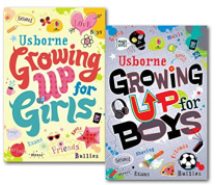 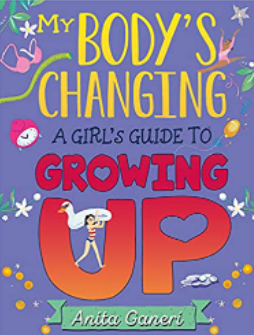 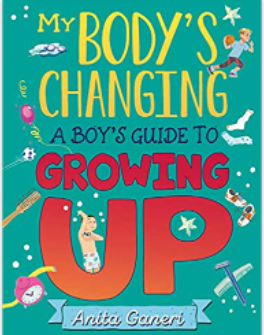 Content of LessonsContent of LessonsContent of LessonsContent of LessonsLesson 1Lesson 2Lesson 2Lesson 3-We will be looking at the different relationships we have : friends, family , sports coaches and at school etc.-We will look at what sorts of things can make these relationships negative and what we can do.-We will look at the differences between secrets and surprises. We will look at what makes a secret ‘safe’ or ‘unsafe’-We will talk about who we could talk to if we feel unsafe and how it might make us feel.-We will look at the differences between secrets and surprises. We will look at what makes a secret ‘safe’ or ‘unsafe’-We will talk about who we could talk to if we feel unsafe and how it might make us feel.-We will look at respecting other people's body space and look at reasons why others may not like the ‘invasion’ of their space.-We will look at strategies on how to be assertive when we do not want others in our space.-We will also explore the NSPCC underwear rules about keeping our private body parts private.Lesson 4Lesson 4Lesson 4Lesson 5-We will recap learning from Year 2 about how boys and girls have different body parts.-We will talk about the changes that happen to the body in puberty. -We will discuss how testicles make and store sperm and discuss how females produce eggs-We will talk about how eggs are fertilised by a sperm to create a baby, we will discuss identical and non-identical twins.-We will look at the diagrams on the right and discuss the parts of the reproductive organs.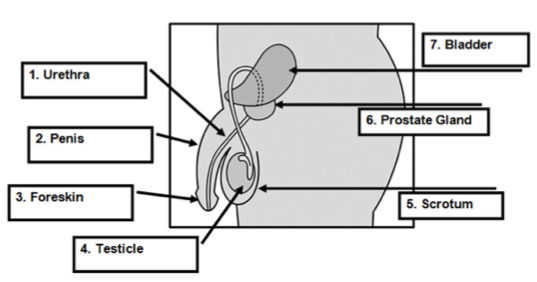 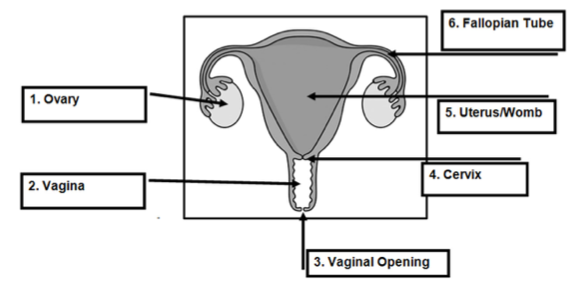 -We will look at what happens if an egg is not fertilised and that the lining of the uterus passes out through the vagina.-We will look at the process of the menstrual cycle and products that can be use whilst having a period.-We will look at sanitary towels and tampons.KEY VOCAB sperm   egg   reproductive organs  puberty   ovaries   testicles  penis  foreskin   scrotum  urethra  fallopian tube  vagina  vulva  cervix  uterus/womb   hair   genitals  fertilise   periods  sanitary towels   tampons  menstrual cycleKEY VOCAB sperm   egg   reproductive organs  puberty   ovaries   testicles  penis  foreskin   scrotum  urethra  fallopian tube  vagina  vulva  cervix  uterus/womb   hair   genitals  fertilise   periods  sanitary towels   tampons  menstrual cycleKEY VOCAB sperm   egg   reproductive organs  puberty   ovaries   testicles  penis  foreskin   scrotum  urethra  fallopian tube  vagina  vulva  cervix  uterus/womb   hair   genitals  fertilise   periods  sanitary towels   tampons  menstrual cycleKEY VOCAB sperm   egg   reproductive organs  puberty   ovaries   testicles  penis  foreskin   scrotum  urethra  fallopian tube  vagina  vulva  cervix  uterus/womb   hair   genitals  fertilise   periods  sanitary towels   tampons  menstrual cycleVocabulary and definitionsVocabulary and definitionscervixThe plug at the end of the vaginal passage and the start (neck) of the uterusFallopian tubes2 tubes which the ova (eggs) travel along to reach the uterus (womb).genitalsName given to all the external sexual organsHairBody hair appears around the genitals first (pubic hair) and then grows under thearms and on the legs. Young men also grow hair on their chest and face.IVFWhere specialist doctors fertilise the egg of the woman with the sperm of the man, but outside of the body. The fertilised egg creates an embryo which is then put back inside the woman so she becomes pregnant and grows the baby inside her uterus/womb.menstruationAnother word for periods. A loss of blood (usually monthly) as the unused ovum (egg) comes out of the vaginal opening along with the lining of the uterus. ovarywhere the ova (eggs) are kept. There are usually two.pubertyEmotional and physical changes that happen in early adolescence, as the body begins to mature sexually and develop.penisThis is the shaft shaped reproductive organ that hangs outside the male body. An organ that can help transport urine (wee) and sperm away from the body. Sexual reproductionOccurs when a male sex cell (sperm) and the female sex cell (egg) join. This fusion of sex cells is called fertilisation. Sexual reproduction allows some of the genetic information from each parent to mix, producing offspring that resemble their parents, but are not identical to them. In this way, sexual reproduction leads to variety in the offspring. scrotumSack or pouch which hold testicles. During puberty the scrotum becomes baggy, helping the testicles to hang away from the body. This helps to keep the temperature down, which allows sperm to be produced.testiclesAlso known as ‘balls’, these are held in the scrotum (sack/ball bag) found below the penis, which produce millions of sperm every day.urethraThe tube which runs from the bladder to the outside of the body, either throughthe penis or to an opening above the entrance to the vagina. It also carries sperm to the penis.uterusA fertilised egg (one that has joined a sperm) embeds itself into the lining of the uterus and grows into a baby. If this doesn’t happen the lining of the uterus comes away as part of a period and renews itself for the next month.vaginaThe opening of the reproductive part of the girl’s body (the passage which leads to the womb). vulvaVulva refers to the external parts of the girl’s genitals which you can see. 